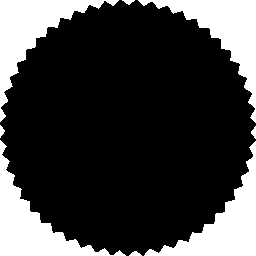 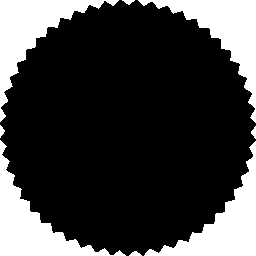 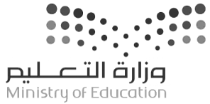 المملكة العربية السعوديةوزارة التعليمالإدارة العامة للتعليم بالأحساءمدرسة الإمام النووي الثانويةاختبار مقرر حديث 1زمن الاختبار : ساعتان ونصفالفصل الدراسي الثانيللعام الدراسي 1443هـالسؤال الأول: أ/ اختر الإجابة الصحيحة:40درجات فقط1السنة في اللغة :السنة في اللغة :السنة في اللغة :السنة في اللغة :2كتاب الحديث الذي شرحه الإمام النووي هو :كتاب الحديث الذي شرحه الإمام النووي هو :كتاب الحديث الذي شرحه الإمام النووي هو :كتاب الحديث الذي شرحه الإمام النووي هو :1أالطريقة والسيرةجالعلم2أصحيح البخاريججامع الترمذي1بالفهمدالعلامة2بصحيح مسلمدسنن النسائي3من أفضل شروح كتاب صحيح البخاري هو :من أفضل شروح كتاب صحيح البخاري هو :من أفضل شروح كتاب صحيح البخاري هو :من أفضل شروح كتاب صحيح البخاري هو :4معنى كلمة " نقية " في قوله صلى الله عليه وسلم : ( فكان منها نقية قبلة الماء ) هي :معنى كلمة " نقية " في قوله صلى الله عليه وسلم : ( فكان منها نقية قبلة الماء ) هي :معنى كلمة " نقية " في قوله صلى الله عليه وسلم : ( فكان منها نقية قبلة الماء ) هي :معنى كلمة " نقية " في قوله صلى الله عليه وسلم : ( فكان منها نقية قبلة الماء ) هي :3أالمجتبىجالمنهاج4أطيبةجمرتفعة3باللؤلؤدفتح الباري4بخبيثةديابسة5الزمن الذي لا تقبل فيه التوبة :الزمن الذي لا تقبل فيه التوبة :الزمن الذي لا تقبل فيه التوبة :الزمن الذي لا تقبل فيه التوبة :6قال النبي صلى الله عليه وسلم : ( ويل للأعقاب من النار ) المراد من العقب هو :قال النبي صلى الله عليه وسلم : ( ويل للأعقاب من النار ) المراد من العقب هو :قال النبي صلى الله عليه وسلم : ( ويل للأعقاب من النار ) المراد من العقب هو :قال النبي صلى الله عليه وسلم : ( ويل للأعقاب من النار ) المراد من العقب هو :5أأثناء الحياةجوقت المعصية6أمقدمة القدمجوسط القدم5بعند الاحتضاردوقت الاضطرار6بمؤخرة القدمدأعلى القدم7" صيانة المسلم لدينه من وقوعه في النقص والخلل لتساهله في هذه المشكلات " هذا المعنى هو لاستبراء :  " صيانة المسلم لدينه من وقوعه في النقص والخلل لتساهله في هذه المشكلات " هذا المعنى هو لاستبراء :  " صيانة المسلم لدينه من وقوعه في النقص والخلل لتساهله في هذه المشكلات " هذا المعنى هو لاستبراء :  " صيانة المسلم لدينه من وقوعه في النقص والخلل لتساهله في هذه المشكلات " هذا المعنى هو لاستبراء :  8من السبعة الذين يظلهم الله في ظله يوم لا ظل الا ظله :من السبعة الذين يظلهم الله في ظله يوم لا ظل الا ظله :من السبعة الذين يظلهم الله في ظله يوم لا ظل الا ظله :من السبعة الذين يظلهم الله في ظله يوم لا ظل الا ظله :7أالدينجالمال8أالمجاهدجالمحسن لجاره7بالعرضدالعقل8بإمام عادلدالمتصدق بنصف ماله9أول غزوة غزاها الصحابي عبدالله بن عمر بن الخطاب رضي الله عنه هي غزوة :أول غزوة غزاها الصحابي عبدالله بن عمر بن الخطاب رضي الله عنه هي غزوة :أول غزوة غزاها الصحابي عبدالله بن عمر بن الخطاب رضي الله عنه هي غزوة :أول غزوة غزاها الصحابي عبدالله بن عمر بن الخطاب رضي الله عنه هي غزوة :10المراد بالغدوة في قوله صلى الله عليه وسلم " سددوا وقاربوا , واغدوا وروحوا " هي :المراد بالغدوة في قوله صلى الله عليه وسلم " سددوا وقاربوا , واغدوا وروحوا " هي :المراد بالغدوة في قوله صلى الله عليه وسلم " سددوا وقاربوا , واغدوا وروحوا " هي :المراد بالغدوة في قوله صلى الله عليه وسلم " سددوا وقاربوا , واغدوا وروحوا " هي :9أالخندقجبدر10أالسير في آخر النهارجسير الليل9بأحددتبوك10بالسير في أول النهاردالسير وقت الزوال11حكم الختان للذكور , هو :حكم الختان للذكور , هو :حكم الختان للذكور , هو :حكم الختان للذكور , هو :12حكم الاستخارة هو :حكم الاستخارة هو :حكم الاستخارة هو :حكم الاستخارة هو :11أمحرمجسنة12أمحرمجسنة11بمكروهدواجب12بمكروهدواجب13من فروض الوضوء :من فروض الوضوء :من فروض الوضوء :من فروض الوضوء :14الصحيح في مسح الرأس في الوضوء أنه يُمسح :الصحيح في مسح الرأس في الوضوء أنه يُمسح :الصحيح في مسح الرأس في الوضوء أنه يُمسح :الصحيح في مسح الرأس في الوضوء أنه يُمسح :13أاستقبال القبلةجالتسمية14أمرة واحدةجثلاث مرات13بالتثليث في الغسلدغسل الوجه14بمرتاندأربع مرات15معنى كلمة يرتع في قوله صلى الله عليه وسلم : ( يوشك أن يرتع فيه ) هو معنى كلمة يرتع في قوله صلى الله عليه وسلم : ( يوشك أن يرتع فيه ) هو معنى كلمة يرتع في قوله صلى الله عليه وسلم : ( يوشك أن يرتع فيه ) هو معنى كلمة يرتع في قوله صلى الله عليه وسلم : ( يوشك أن يرتع فيه ) هو 16النعمان بن بشير بن سعد الأنصاري الخزرجي :النعمان بن بشير بن سعد الأنصاري الخزرجي :النعمان بن بشير بن سعد الأنصاري الخزرجي :النعمان بن بشير بن سعد الأنصاري الخزرجي :15أيدخلجيخرج16أمن التابعينجمن المهاجرين15بيقعديرتفع16بمن الأنصاردولد بمكة17توفي عثمان بن عفان بن أبي العاص عام :توفي عثمان بن عفان بن أبي العاص عام :توفي عثمان بن عفان بن أبي العاص عام :توفي عثمان بن عفان بن أبي العاص عام :18أثقل صلاة على المنافقين صلاة :أثقل صلاة على المنافقين صلاة :أثقل صلاة على المنافقين صلاة :أثقل صلاة على المنافقين صلاة :17أ35 هـ ج45 هـ 18أالفجر والظهرجالفجر والعصر17ب25 هـ د55 هـ 18بالفجر والمغربدالعشاء والفجر19ما حكم ترك الجدال إذا كان مما لا يترتب عليه فائدة كبيرة :ما حكم ترك الجدال إذا كان مما لا يترتب عليه فائدة كبيرة :ما حكم ترك الجدال إذا كان مما لا يترتب عليه فائدة كبيرة :ما حكم ترك الجدال إذا كان مما لا يترتب عليه فائدة كبيرة :20تسمى صحيفة عبدالله بن عمرو بن العاص بالصحيفة :تسمى صحيفة عبدالله بن عمرو بن العاص بالصحيفة :تسمى صحيفة عبدالله بن عمرو بن العاص بالصحيفة :تسمى صحيفة عبدالله بن عمرو بن العاص بالصحيفة :19أمستحبجمكروه20أالصحيحةجالصادقة19بواجبدسنة مؤكدة20بالذهبيةدالنادرة21قال النبي صلى الله عليه وسلم : ( أنا زعيم بيت في ربض الجنة لمن ترك المراء وإن كان محقاً .. ) معنى المراء :قال النبي صلى الله عليه وسلم : ( أنا زعيم بيت في ربض الجنة لمن ترك المراء وإن كان محقاً .. ) معنى المراء :قال النبي صلى الله عليه وسلم : ( أنا زعيم بيت في ربض الجنة لمن ترك المراء وإن كان محقاً .. ) معنى المراء :قال النبي صلى الله عليه وسلم : ( أنا زعيم بيت في ربض الجنة لمن ترك المراء وإن كان محقاً .. ) معنى المراء :22طلب المسلم من الله أن يختار له ما فيه الخير في أمر يريد فعله أو تركه ) هو تعريف :طلب المسلم من الله أن يختار له ما فيه الخير في أمر يريد فعله أو تركه ) هو تعريف :طلب المسلم من الله أن يختار له ما فيه الخير في أمر يريد فعله أو تركه ) هو تعريف :طلب المسلم من الله أن يختار له ما فيه الخير في أمر يريد فعله أو تركه ) هو تعريف :21أالقوةجالحق22أالاستخارةجالدعاء21بالجدالدالنساء22بالتوكلدالاستعاذه23من السبع الموبقات التي وردت في الحديث الذي درسته :من السبع الموبقات التي وردت في الحديث الذي درسته :من السبع الموبقات التي وردت في الحديث الذي درسته :من السبع الموبقات التي وردت في الحديث الذي درسته :24المراد بالدلجة في قولة صلى الله عليه وسلم : ( سددوا وقاربوا , واغدوا وروحوا , وشيء من الدلجة " هي السير في :المراد بالدلجة في قولة صلى الله عليه وسلم : ( سددوا وقاربوا , واغدوا وروحوا , وشيء من الدلجة " هي السير في :المراد بالدلجة في قولة صلى الله عليه وسلم : ( سددوا وقاربوا , واغدوا وروحوا , وشيء من الدلجة " هي السير في :المراد بالدلجة في قولة صلى الله عليه وسلم : ( سددوا وقاربوا , واغدوا وروحوا , وشيء من الدلجة " هي السير في :23أعقوق الوالدينجالكذب على الله24أأول النهارجالليل23باكل الربادالكفر24بآخر النهاردالزوال25أعظم أنواع الظلم هو :أعظم أنواع الظلم هو :أعظم أنواع الظلم هو :أعظم أنواع الظلم هو :26علامة صدق المحبة :علامة صدق المحبة :علامة صدق المحبة :علامة صدق المحبة :25أظلم النفسجظلم الناس26أالإتباعجعدم الطاعة25بعقوق الوالديندالشرك بالله26بموافقة الكلامدالابتداع27اسم جامع لكل ما يحبه ويرضاه من الأقوال والأعمال الباطنة والظاهرة هو تعريفاً لـــ :اسم جامع لكل ما يحبه ويرضاه من الأقوال والأعمال الباطنة والظاهرة هو تعريفاً لـــ :اسم جامع لكل ما يحبه ويرضاه من الأقوال والأعمال الباطنة والظاهرة هو تعريفاً لـــ :اسم جامع لكل ما يحبه ويرضاه من الأقوال والأعمال الباطنة والظاهرة هو تعريفاً لـــ :28من الأعمال التي يستمر أجرها بعد الموت :من الأعمال التي يستمر أجرها بعد الموت :من الأعمال التي يستمر أجرها بعد الموت :من الأعمال التي يستمر أجرها بعد الموت :27أالإخلاصجالعبادة28أالصدقة الجاريةجالنهي عن المنكر27بالرجاءدالصلاة28باطعام المسكيندالحج29كف النفس عن المحارم وعما لا يجمل بالإنسان فعله . تعريف لــ :كف النفس عن المحارم وعما لا يجمل بالإنسان فعله . تعريف لــ :كف النفس عن المحارم وعما لا يجمل بالإنسان فعله . تعريف لــ :كف النفس عن المحارم وعما لا يجمل بالإنسان فعله . تعريف لــ :30القول المطابق للواقع والحقيقة هو :القول المطابق للواقع والحقيقة هو :القول المطابق للواقع والحقيقة هو :القول المطابق للواقع والحقيقة هو :29أالورعجالاستقامة30أالمزاحجالإيمان29بالدعاءدالعفة30بالصدقدالتوبة31أكثر أهل العلم على أن حكم التسمية في الوضوء :أكثر أهل العلم على أن حكم التسمية في الوضوء :أكثر أهل العلم على أن حكم التسمية في الوضوء :أكثر أهل العلم على أن حكم التسمية في الوضوء :32سلوك الطريق المستقيم :سلوك الطريق المستقيم :سلوك الطريق المستقيم :سلوك الطريق المستقيم :31أمكروهججائز32أالاستقامةجالاخلاق31بركندمستحب32بالعفةدالصدق33المواضع الذي يباح فيه الكذب :المواضع الذي يباح فيه الكذب :المواضع الذي يباح فيه الكذب :المواضع الذي يباح فيه الكذب :34من أمثلة المزاح المحمود :من أمثلة المزاح المحمود :من أمثلة المزاح المحمود :من أمثلة المزاح المحمود :33أالكذب في البيع والشراءجالكذب لإضحاك الناس 34أممازحة الرجل والديه بأدبجأن يشتمل على الكذب33بالكذب في المطالبات دالإصلاح بين الناس34بأن يشتمل على السخريةدأن يشتمل على الاضرار بالأخرين35مما يعين على حفظ الوقت :مما يعين على حفظ الوقت :مما يعين على حفظ الوقت :مما يعين على حفظ الوقت :36من الآداب والأحكام قبل السفر :من الآداب والأحكام قبل السفر :من الآداب والأحكام قبل السفر :من الآداب والأحكام قبل السفر :35أترتيب الأعمال حسب أهميتهاجعدم الاستفادة من وقت الفراغ36أأن يتحرى بسفره يوم الأحدجأن يتحرى بسفره يوم السبت35باشغال النفس بالأشياء غير مفيدةدمجالسة البطالين36بأن يتحرى بسفره يوم الاثنيندأن يتحرى بسفره يوم الخميس37من أداب اختيار الصاحب :من أداب اختيار الصاحب :من أداب اختيار الصاحب :من أداب اختيار الصاحب :38حكم التدخين :حكم التدخين :حكم التدخين :حكم التدخين :37أمجنوناًجمستقيم38أسنةجمحرم37بسيء الخلقدكبير السن38بواجبدمستحب39من آفات اللسان التي تورد صاحبها النارمن آفات اللسان التي تورد صاحبها النارمن آفات اللسان التي تورد صاحبها النارمن آفات اللسان التي تورد صاحبها النار40الرجوع الى الله تعالى بالتزام فعل ما يحب وترك ما يكره :الرجوع الى الله تعالى بالتزام فعل ما يحب وترك ما يكره :الرجوع الى الله تعالى بالتزام فعل ما يحب وترك ما يكره :الرجوع الى الله تعالى بالتزام فعل ما يحب وترك ما يكره :39أالتوحيدجالذكر40أالدعاءجالذكر39بالصدقدالغيبة والنميمة40بالتوبةدالاستغفار